       Broj:01-10810-610/21-2139						        					             21. decembar 2021.godine	                   								  REGISTAR RIZIKA UPRAVE ZA SPORT I MLADEPodgorica,  decembar 2021.godine UVODU skladu sa članom 14 Zakona o upravljanju i unutrašnjim kontrolama u javnom sektoru ("Sl. list CG", br. 75/18), kojim je propisano da je rukovodilac subjekta dužan da uspostavi registar rizika i odredi lice zaposleno u subjektu za koordinaciju aktivnosti na uspostavljanju procesa upravljanja rizicima, donosi se Registar rizika Uprave za sport i mlade.Upravljanje i kontrola zasnivaju se na primjeni sljedećih elemenata, i to:   1) kontrolnom okruženju;   2) upravljanju rizicima;   3) kontrolnim aktivnostima;   4) sistemu informacija i komunikacija; i   5) praćenju i procjeni sistema upravljanja i kontrola.U skladu sa Zakonom o upravljanju i unutrašnjim kontrolama u javnom sektoru, upravljanje rizicima obuhvata postupak identifikacije, procjene i praćenja događaja, koji mogu negativno uticati na ostvarivanje utvrđenih poslovnih ciljeva subjekta i preduzimanje potrebnih mjera radi smanjenja rizika do nivoa razumne uvjerenosti da će ciljevi biti ostvareni.Članom 4 navedenog zakona, rizik je mogućnost nastupanja događaja koji može negativno uticati na ostvarivanje postavljenih ciljeva subjekta.Upravljanje rizicima je sastavni dio upravljanja i predstavlja vezu između planiranja i donošenja odluka.Upravljanje rizicima obezbjeđuje:• predviđanje mogućnosti nastanka nepovoljnih okolnosti ili događaja koji bi mogli spriječiti ostvarivanje ciljeva subjekta i• usmjeravanje unutrašnjih kontrola i ograničenih resursa na ključne rizike u poslovnim procesima.Uspostavljanjem registra rizika i upravljanjem rizicima smanjiće se mogućnost nastupanja događaja koji može negativno uticati na ostvarivanje postavljenih ciljeva Uprave, a u slučaju da nastupi neželjeni događaj smanjiće se negativne posljedice istog blagovremenim i adekvatnim reagovanjem.Članom 7 Zakona o upravljanju i unutrašnjim kontrolama u javnom sektoru rukovodilac subjekta odgovoran je za utvrđivanje poslovnih ciljeva subjekta kojim rukovodi, a koji doprinose ostvarivanju misije subjekta; izradu i sprovođenje strateških i drugih planova, kao i programa za ostvarenje poslovnih ciljeva subjekta; sprovođenje i razvoj sistema upravljanja i kontrola; identifikaciju, procjenu i upravljanje rizicima u subjektu. Rukovodilac subjekta treba da odredi lice odgovorno za koordinaciju aktivnosti na sprovođenju i unapređenju upravljanja i unutrašnjih kontrola u subjektu.Lice odgovorno za koordinaciju aktivnosti na sprovođenju i unapređenju upravljanja i unutrašnjih kontrola u subjektu obavlja poslove koji se naročito odnose na:- pripremu i praćenje sprovođenja plana za unapređenje upravljanja i kontrola;- koordiniranje aktivnosti za uspostavljanje i unapređenje upravljanja i kontrola;- pripremu godišnjeg izvještaja o upravljanju i kontrolama;- izvještavanje rukovodioca subjekta o stanju i razvoju upravljanja i kontrola i- saradnju sa Direktoratom za centralnu harmonizaciju Ministarstva finansija.Rješenjem broj: 01-10810-610/21-2137 od 21.12.2021.godine, imenovano je lice zaduženo za koordinaciju aktivnosti na sprovođenju i unaprijeđenju upravljanja i kontrola u Upravi za sport i mlade. Takođe, rješenjem broj: 01-10810-610/21-2138 od 21.12.2021.godine, određeno je lice za koordinaciju aktivnosti na uspostavljanju procesa upravljanja rizicima na nivou subjekta.Članom 9 Zakona o upravljanju i unutrašnjim kontrolama u javnom sektoru rukovodilac organizacione jedinice dužan je da u okviru prenijetih ovlašćenja:   1) utvrdi ciljeve organizacione jedinice u skladu sa poslovnim ciljevima subjekta;   2) ostvaruje poslovne ciljeve u skladu sa odobrenim budžetskim sredstvima u obimu prenesenih ovlašćenja;   3) utvrdi pokazatelje uspješnosti, kao osnovu za izvještavanje o realizaciji utvrđenih ciljeva;   4) identifikuje, procjeni i upravlja rizicima koji mogu da ugroze ostvarivanje poslovnih ciljeva;   5) razvija i sprovodi odgovarajuće unutrašnje kontrole i druge mjere ili aktivnosti za upravljanje rizicima;   6) organizuje poslovne procese radi pravilnog, ekonomičnog, efikasnog i efektivnog poslovanja; i   7) prati i procjenjuje efektivnost kontrola.Rizici su procjenjeni uzimajući u obzir uticaj neželjenog događaja na Upravu za sport i mlade i vjerovatnoću nastanka neželjenog događaja, odnosno davanjem odgovora na pitanja:Koje su posljedice ako dođe do nastupanja neželjenog događaja (rizika)?Koja je vjerovatnoća pojave rizika i koja je očekivana učestalost takve pojave?Uticaj je procjena posljedica u slučaju nastanka određenog rizičnog događaja. To može biti i neka vrsta štete ili izgubljene prilike.Mjerenja uticaja rizika rangira se na sljedeći način:Vjerovatnoća je procjena mogućnosti nastanka određenog događaja (uključujući i razmatranje učestalosti sa kojom do tog ishoda može da dođe). Na primjer, relativno je mala vjerovatnoća da će se desiti veliko oštećenje na nekoj zgradi, ali bi to imalo ogroman uticaj na kontinuitet poslovanja. Nasuprot tome, vrlo je vjerovatan povremeni pad kompjuterskog sistema, ali to obično nema veliki uticaj na poslovanje.Mjerenja vjerovatnoće rizika rangira se na sljedeći način:Procjena ukupne izloženosti riziku, odnosno rangiranje rizika, potrebna je kako bi se utvrdili prioriteti, tj. najznačajniji rizici kojima treba upravljati. Rezultat ukupne izloženosti riziku je rezultat množenja ocjena uticaja i vjerojatnoće nastanka pojedinog rizika.Izloženost riziku najčešće se prikazuje pomoću matrice u kojoj se povezuju uticaj i vjerovatnoća, kako slijedi:Rezultati iz matrice rizika ukazuju na oblasti koje se smatraju visokim, srednjim iili malim rizikom. Rangiranje rizika je osnova za određivanje prioriteta i prikazuje izloženost Uprave rizicima. Slijedi primjer rangiranja rizika: U skladu sa svim prethodno navedenim, a na osnovu člana 7 Zakona o upravljanju i unutrašnjim kontrolama u javnom sektoru (“Službeni list Crne Gore”, broj: 75/18) i Smjernicama za uspostavljanje i sprovođenje procesa upravljanja rizicima u subjektima javnog sektora (četvrto izdanje, decembar 2018. godine), u Upravi za sport I mlade uspostavljen je Registar rizika na nivou Uprave na osnovu podataka dobijenih od organizacionih jedinica, kako slijedi.IDENTIFIKOVANI RIZICI U ORGANIZACIONIM JEDINICAMANAZIV ORGANIZACIONE JEDINICE: ODSJEK ZA SPORT, SEKTOR ZA SPORT I MLADEOpšti cilj: Efikasno ispunjavanje zadataka iz nadležnosti Odsjeka za sportPosebni ciljevi: Obezbijediti efikasno donošenje, sprovođenje odluka i blagovremeno izvještavanje  IDENTIFIKOVANI RIZICI U ORGANIZACIONIM JEDINICAMANAZIV ORGANIZACIONE JEDINICE: ODSJEK ZA MLADE, SEKTOR ZA SPORT I MLADEOpšti cilj: Efikasno ispunjavanje zadataka iz nadležnosti Odsjeka za mladePosebni ciljevi: Obezbijediti efikasno donošenje, sprovođenje odluka i blagovremeno izvještavanje  IDENTIFIKOVANI RIZICI U ORGANIZACIONIM JEDINICAMANAZIV ORGANIZACIONE JEDINICE: SLUŽBA ZA FINANSIJE, KADROVSKE I OPŠTE POSLOVEOpšti cilj: Uspješno definisanje i ispunjenje zadataka iz oblasti finasija i računovodstva, kadrovskih, opštih poslova i poslova javnih nabavkiPosebni ciljevi: Planirati i izvršavati budžet u skladu sa zakonom; blagovremeno i namjensko korišćenje sredstava za namjene predviđene Budžetom i finansijskim planom; pratiti realizaciju zaključenih ugovora u skladu sa odredbama istih; praćenje zakona i drugih propisa koji se odnose na državne službenike i namještenike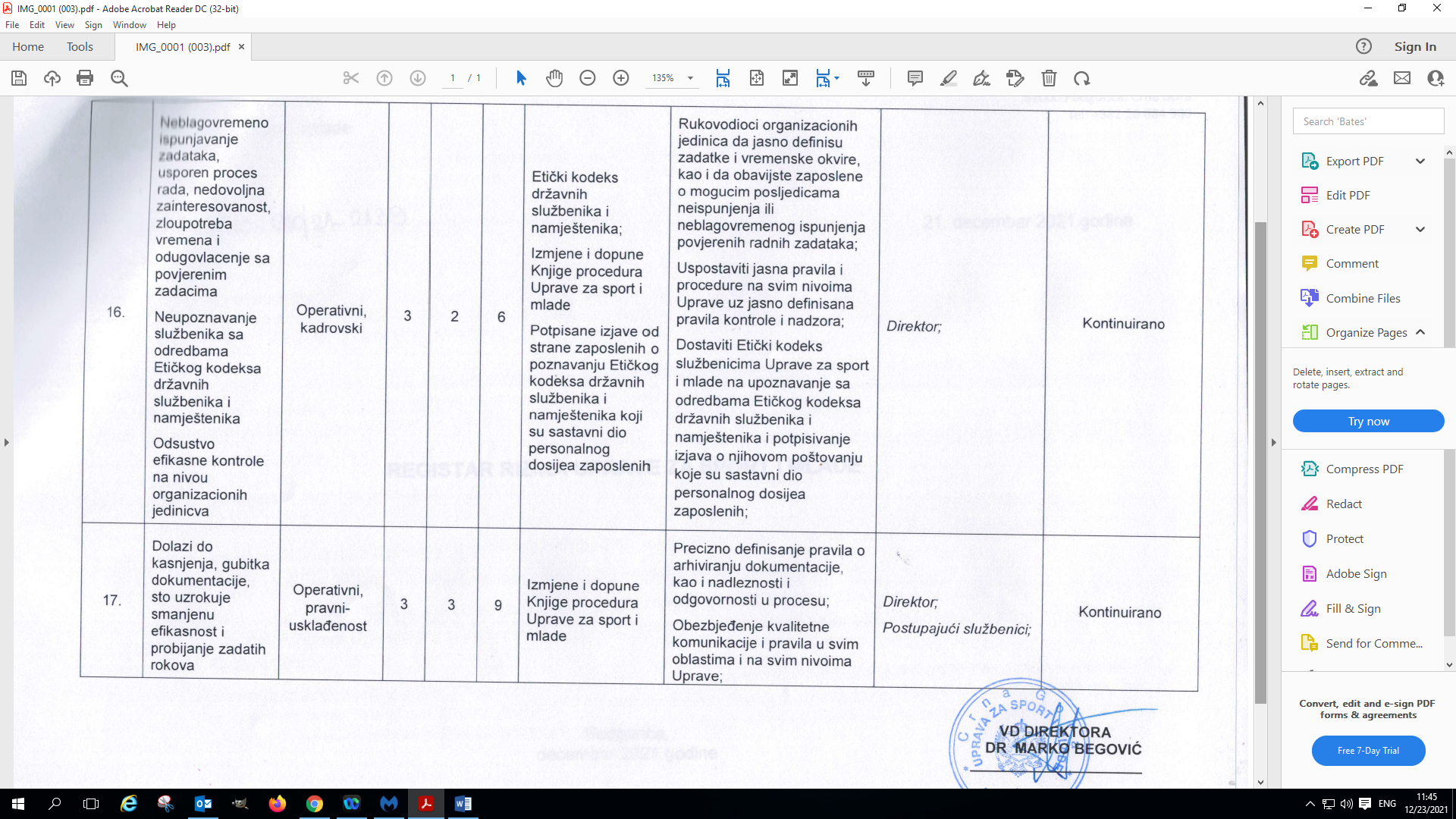 OCJENAUTICAJOPIS5Veoma značajanU slučaju pojave rizika  skoro je nevjerojatno da će se ciljevi ostvariti  (postoji 1- 29% šanse da će se ciljevi ostvariti)4VelikU slučaju pojave rizika, aktivnosti su značajno narušene, a  malo je vjerojatno da  će se ciljevi ostvariti (šansa da će se ciljevi ostvariti je 30-49%)3SrednjiU slučaju rizika otežano je obavljanje aktivnosti subjekta, a ciljevi se samo donekle mogu ostvariti (šansa da će se ciljevi ostvariti je 50-69%)2MaliU slučaju pojave rizika aktivnosti se obavljaju sa malim smetnjama/kašnjenjem, ali vjerovatno će se ciljevi ostvariti (šansa da će se ciljevi ostvariti je 70-89%)1ZanemarljivU slučaju pojave rizika aktivnosti se obavljaju sa malim smetnjama/kašnjenjem, ali vjerovatno će se ciljevi ostvariti (šansa da će se ciljevi ostvariti je 90-100%)OCJENAVJEROVATNOĆAOPIS5Gotovo sigurno Šanse da će se rizik dogoditi su 90-100%4Vjerovatno Šanse da će se rizik dogoditi su 70-89%3UmjerenoŠanse da će se rizik dogoditi su 50-69%2Rijetko Šanse da se rizik neće dogoditi su 30-49%1Sasvim rijetkoŠanse da se rizik neće pojaviti su 1 - 29%UTICAJ5510152025UTICAJ448121620UTICAJ33691215UTICAJ2246810UTICAJ112345UTICAJ12345V J E R O V A T N O Ć AV J E R O V A T N O Ć AV J E R O V A T N O Ć AV J E R O V A T N O Ć AV J E R O V A T N O Ć AV J E R O V A T N O Ć A INDEKS RIZIKARANG RIZIKAOPIS RIZIKA (PRIMJERI)15-25Visok- Prekid svih osnovnih programa/usluga- Gubitak imovine velike vrijednosti- Ozbiljne štete za životnu sredinu- Značajan gubitak povjerenja javnosti- Pritisak javnosti za smjenu rukovodstva6-12Srednji - Prekid nekih osnovnih programa/usluga- Gubitak imovine- Štetne posljedice na životnu sredinu- Djelimičan gubitak povjerenja javnosti - Negativan stav javnosti u medijima1-5Nizak - Kašnjenja u manjim projektima/uslugama- Gubitak imovine (manje vrijednosti)- Privremene štetne posljedice na životnu sredinu- Smanjenje nivoa povjerenja javnosti- Djelimično negativan stav javnosti u medijimaRedni broj  Opis rizikaVrsta rizika-kategorija          Rangiranje rizika          Rangiranje rizika          Rangiranje rizikaPregled postojećih kontrolaReagovanje na rizikOdgovorna organizaciona jedinica i osoba za rizikVremenski okvir za sprovođenjeRedni broj  Opis rizikaVrsta rizika-kategorijaUticajVjerovatnoćaUkupnoPregled postojećih kontrolaReagovanje na rizikOdgovorna organizaciona jedinica i osoba za rizikVremenski okvir za sprovođenje1.Neblagovremeno i nezakonito lobiranje u postupku osnivanja  sportske organizacijeDonošenje nezakonitih odluka po zahtjevu za osnivanje sportske organizacije   Operativni, opšti21     2Zakon o izmjenama i dopunama Zakona o sportu;Pravilnik o bližim uslovima za osnivanje sportske organizacije i obavljanje sportske djelatnosti; Pravilnik o načinu vođenja registra sportskih organizacija; Izvještavanje o stanju u upravnoj oblasti;Definisati tačne i jasne uslove, kao i trransparantnost u procedurama odlučivanja po zahtjevima za osnivanje sportske organizacije; Obezbjediti kvalitetnu implementaciju i poštovanje  propisanih rokova u skladu sa Zakonom o upravnom postupku; Direktor;Postupajući službenici;Kontinuirano2.Donošenje nezakonitih odluka po konkursu za sufinansiranje programa sportskih organizacija Neadekvatna kontrola polugodišnjih i godišnjih – završnih izvještaja o namjenskom trošenju dodijeljenih sredstava sportskim organizacijama na konkursu za sufinansiranje programa sportskih organizacijaOperativni, finansijski,  strateški, reputacioni212Zakon o izmjenama i dopunama Zakona o sportu; Zakon o budžetu;Izmjene i dopune Pravilnika o uslovima načinu postupku i kriterijumima za dodjelu sredstava i kontrolu nad realizacijom programa sportskih organizacija; Jasno i precizno definisani kriterijumi sufinansiranja programa sportskih organizacija u procedurama odlučivanja u oblastima iz nadležnosti Uprave za sport i mlade; Redovno dostavljanje izvještaja i redovno praćenje o namjenskom trošenju dodijeljenih sredstava sportskim organiazcijama;Obezbjediti i definisati jasna pravila i postupke kao i precizan sistem odgovornosti na nivou Uprave;Efikasna komunikacija sa Službom za finansije, kadrovske i opšte poslove;Direktor;Postupajući službenici;I kvartal3.Neblagovremeno vođenje evidencije Registra sportskih organizacijaOperativni326Zakon o izmjenama i dopunama Zakona o sportu Pravilnik o načinu vođenja registra sportskih organizacijaRedovno ažuriranje podataka u Registru sportskih organizacija;Održati dalju obuku pojedinim službenicima u cilju efikasnog i pravilnog korišćenja programa, sagledati mogućnosti nadogradnje istoga;Osigurati unos tačnih i precizni podataka;Direktor;Postupajući službenici;Kontinuirano4.Nezakonito utvrđivanje statusa sportiste sa vrhunskim reprezentativnim rezultatom i prava na doživotnu mjesečnu naknaduOperativni   326Zakon o izmjenama i dopunama Zakona o sportu;Izmjene i dopune Uredbe o kriterijumima za utvrđivanje visine doživotne mjesečne naknade, stipendije i premije sportske invalidnine, nagrada za sportistu godine i zaslužnog sportistuJasni i precizno definisani kriterijumi u procedurama odlučivanja u oblastima iz nadležnosti Uprave za sport i mlade; Definisati u okvuru Knjige procedure Uprave jasne procese nadzora i kontrole i pratiti realizaciju;Direktor;Postupajući službenici;II kvartal5.Neadekvatno sprovođenje postupka za sufinansiranje bavljenja djece sportskim aktivnostima u okviru sportskih klubovaOperativni 212Zakon o izmjenama i dopunama Zakona o sportu; Izmjene i dopune Odluka o određivanju vrste sportova koji će se sufinansirati u okviru dječijeg sporta;Implementacija Javnog poziva za sufinansiranje bavljenja djece sportskim aktivnostima u okviru sportskih klubova;Krairanje kvalitetnih i jasnih procedura prilikom odlučivanja u oblasti iz nadležnosti Uprave za sport i mlade;Jasne i precizne smjernice u okviru internih procedura za postupak sufinansiranja dječijeg sporta;Direktor;Postupajući službenici;II kvartal.6.Donošenje nezakonitih odluka kod utvrđivanja statusa perspektivnih sportista i prava na stipendiju  Operativni    212Zakon o izmjenama i dopunama Zakona o sportu;Izmjene i dopune Uredbe o kriterijumima za utvrđivanje visine doživotne mjesečne naknade, stipendije i premije sportske invalidnine, nagrada za sportistu godine i zaslužnog sportistu;Definisani jasni i precizni kriterijumi u procedurama odlučivanja u oblasti iz nadležnosti Uprave za sport i mlade; Definisati u okvuru Knjige procedure Uprave jasne procese nadzora i kontrole i pratiti realizacijuDirektor;Postupajući službenici;Kontinuirano7.Nezakonito finansiranje odnosno sufinansiranje izgradnje, rekonstrukcije, adaptacije i opremanje sportskih objekataNeadekvatni infrastrukturni kapaciteti  i nedostatak opreme u sportskim objektimaOperativn, stratrateški i  finansijski4312Zakon o izmjenama i dopunama Zakona o sportu;Zakon o budžetu;Zakon o javnim nabavkama;Izmjene i dopine Knjige procedura Uprave za sport i mlade;Zakon o planiranju prostora i izgradnji objekata;Jasni i precizni kriterijumi i uslovi u procedurama odlučivanja u oblasti sportske infrastrukture iz nadležnosti Uprave za sport i mlade; Poboljšanje saradnje sa vlasnicima sportskih objekata;Obavezan stručni nadzor u toku trajanja projekta i mogućnost vandredne kontrole;Učestovanje predstavnika Uprave za sport i mlade u tehničkom prijemu završenih radova projekata.Efikasna komunikacija sa Službom za finansije, kadrovske i opšte poslove;Direktor;Postupajući službenici;KontinuiranoRedni broj  Opis rizikaVrsta rizika          Rangiranje rizika          Rangiranje rizika          Rangiranje rizikaPregled postojećih kontrolaReagovanje na rizikOdgovorna osoba za rizikRok za sprovođenje 1.Neuspostavljanje i neostvarivanje komunikacije sa predstavnicima opština u cilju dobijanja saglasnosti na lokalni akcioni planOperativni i Informacije i komunikacije21  2Izmjene i dopune Zakona o mladima;Podzakonski akti Zakona o mladima;Poboljšanje saradnje sa predstavnicima opština;Kontinuirani sastanci sa prestavnicima opština; Obezbjediti kvalitetnu izradu lokalnog akcionog plana sa jasnim i preciznim smjernicamaDirektor;Postupajući službeniciKontinuirano 2.Neuspostavljanje i neostvarivanje komunikacije sa osobama angažovanim u omladinskim servisimaInformacije i komunikacije122Izmjene i dopune Zakona o mladima;Podzakonski akti Zakona o mladima;Organizovanje i implementacija kvalitetnih obuka/treninga i radionice u cilju podizanja stručnosti/znanja i kompetencija za ovu oblast;Kontinuirani sastanci sa osobama angažovanim u omladinskim servisima;Obezbjeđenje kvalitetnih podataka i inputa, kao i efikasne realizacije programa, projekata i svih planiranih aktivnosti;Direktor;Postupajući službeniciKontinuirano3.Nezakonito finansiranje odnosno sufinansiranje izgradnje, rekonstrukcije, adaptacije i opremanje omladinskog servisa Operativn, stratrateški i  finansijski4312Izmjene i dopune Zakona o mladima;Zakon o budžetu;Zakon o javnim nabavkama;Izmjene i dopine Knjige procedura Uprave za sport;i mlade;Zakon o planiranju prostora i izgradnji objekata;Jasni i precizni kriterijumi I uslovi u procedurama odlučivanja u oblasti omladinske infrastrukture iz nadležnosti Uprave za sport i mlade; Poboljšanje saradnje sa predstavnicima opština;Obavezan stručni nadzor u toku trajanja izgradnje, rekonstrukcije, adaptacije i opremanje omladinskog servisa i mogućnost vandredne kontrole;Učestovanje predstavnika Uprave za sport i mlade u tehničkom prijemu završenih radova omladinskih servisa;Efikasna komunikacija sa Službom za finansije, kadrovske i opšte poslove;Direktor;Postupajući službeniciKontinuiranoRedni brojOpis rizikaVrsta rizikaRangiranje rizikaRangiranje rizikaRangiranje rizikaRangiranje rizikaPregled postojećih kontrolaReagovanje na rizikOdgovorna osoba za rizikRok za sprovođenjeRedni brojOpis rizikaVrsta rizikaUticajVjerovatnoćaVjerovatnoćaUkupnoPregled postojećih kontrolaReagovanje na rizikOdgovorna osoba za rizikRok za sprovođenje1.Nedovoljan broj zaposlenih zaduženih za promociju aktivnosti Uprave za sport i mladeNedovoljan broj zaposlenih, odnosno ograničen broj stručnih saradnika/zaposlenih na određenim pozicijama i u određenim sektorima Operativni3326Učešće na seminarima i radionicama u cilju daljeg stručnog usavršavanja zaposlenihPravilnika o unutrašnoj organizaciji i  sitematizacijiPovećanje broja zaposlenih Uprave za sport i mlade na određenim pozicijama kao I zapošljavanje kadra na pozicijama - rukovodioci sektoraIzrada Pravilnika o unutrašnoj organizaciji i  sitematizaciji sa jasnim smjernicama uz pravilnu procjenu broja zaposlenihOrganizovanje stručnih obuka i dalja edukacija zaposlenihDirektor;Kontinuirano2.Nedovoljna komunikacija sa medijama, kao i neblagovremeno obavještavanje javnosti o aktivnostima Uprave za sport i mladeOperativni, reputacioni1122Redovono i blagovremeno obavještavanje direktora od strane nosioca aktivnostiFormiranje službe ili radnog mjesta u Upravi za sport i mlade, koje će se baviti PR aktivnostima;Transparentnost rada ovog organa, blagovremeno i pravilno informisanje cjelokupne javnosti;Obezbjediti kontinuiran process edukacije i jasna pravila i procedure na svim nivoima, kao i odgovornost rukovodećeg kadra da promoviše transparentan rad Uprave;Direktor;Postupajući službenici;Kontinuirano3.Neblagovremen i neadekvatan Zahtjev za budžetskim sredstvimaNeadekvatna raspodjela i procjena sredstava zbog nedovoljno informacija i podataka od strane organizacionih jedinicaNepoštovanje postavljenih limitaOperativni, finansijski339Zakon o budžetu i fiskalnoj odgovornostiSmjernice Ministarstva finansija i socijalnog staranjaKontinuirano upoznavanje zaposlenih sa propisimaOrganizovanje kvalitetnih obuka i edukacija;Blagovremena komunikacija između organizacionih jedinica, kontinuirani sastanci  u cilju definisanja stvarnih potreba i iste precizno unijeti u finansijskim i poslovnim planovima;Obezbjeđivanje kvalitetnih, preciznih podataka i inputa za sve planirane aktivnosti na nivou Uprave;Poštovanje propisanih limita;DirektorPostupajući službenici;III kvartal    4. Nezakonita potrošnja budžetskih sredstavaGreške u kreiranju strateških i operativnih planova, kao i poslovnim aktivnostima baziranih na istimFinansijski339Zakon o budžetuUputstvo o radu državnog trezoraPoštovanje propisa i uputstava o radu državnog trezora;Podizanje svijesti i obezbjeđenje kontrole i nadzora nad svim aktivnostima na nivou Uprave;DirektorPostupajući službenici;Kontinuirano5.Obračun zarada izvršen na osnovu pogrešno pripremljenih podataka Operativni i  finansijski3412Zakon o zaradama zaposlenih u javnom sektoruPoznavanje zakona i praćenje propisa;Organizovanje kvalitetnih obuka za zaposlene;Dostavljanje neophodnih podataka i izvještaja za obračun u predviđenim rokovima;Postupajući službenici;Kontinuirano6.Neblagovremeno i nepravilno donošenje Kadrovskog plana Zakonodavni, strateški i  operativni3515Zakon o budžetuUredba o sadržaju, postupku i načinu pripreme i izmjene kadrovskog plana za organe državne uprave i službe VladeSmjernice za izradu kadrovskog planaKadrovski plan je potrebno pripremiti u skladu sa Uredbom o sadržaju, postupku i načinu pripreme i izmjene kadrovskog plana za organe državne uprave i službe Vlade i Smjernicama za izradu kadrovskog plana iz 2019. godine, a na način da sadrži sve podatke;Poznavanje zakona i praćenje propisa;Organizovanje kvalitetnih obuka iz ove oblasti za zaposlene;Direktor;Postupajući službenici;I kvartal7.Neblagovremeno i pogrešno unošenje podataka u Kadrovskom informacionom sistemuOperativni224Zakon o državnim službenicima i namještenicimaPravilnik o bližem sadržaju i načinu vođenja centralne kadrovske evidencije i evidencije internog tržišta radaUnos tačnih i preciznih podataka u Kadrovski informacioni sistem u propisanom roku;Organizovanje kvalitetnih obuka i stručnih edukacija u cilju efikasnog i pravilnog korišćenja KIS-a;Obezbjediti kvalitetnu kadrovsku strukturu;Postupajući službenici;Kontinuirano8. Nezakonito pripremanje pojedinačnih akata o ostvarivanju prava iz radnih i službeničkih odnosa u propisanom rokuNepostojanje imenovane osobe za vođenje evidencije o ljudskim resursima;Neefikasno i neblagovremeno sprovođenje aktivnosti vezanih za upravljanje kadrovimaOperativni i reputacioni339Zakon o državnim službenicima i namještenicima Zakon o upravnom postupkuZakon o zaradama zaposlenih u javnom sektoruZakon o upravnom postupkuPravilnik o unutrašnoj organizaciji i sistematizaciji Uprave za sport i mladeSvakodnevno upoznavanje sa propisima iz ove oblasti;Obezbjediti kvalitetnu implementaciju i poštovanje svih procedura i pravila iz oblasti ljudski resursa i dijela koji se odnosi na zakonsku regulativu;Donijeti Internu procedura u dijelu upravljanja kadrovima;DirektorPostupajući službenici;Kontinuirano9. Neobjavljivanje na internet stranici informacija u skladu sa zakonomNeblagoremeno davanje informacija po zahtjevima za slobodan pristup informacijamaInformacije i komunikacije224Zakon o slobodnom pristupu informacijamaSvakodnevno objavljivanje informacija na internet stranici Uprave;Blagovremeno i pravilno omogućavanje pristupu informacijama;Poboljšanje komunikacije na nivou organizacionih jedinica-interna i eksterna komunikacija;Direktor;Ovlaščeno lice za slobodan pristup informacijama;Administrator web sajta;Kontinuirano10.Neblagovremeno donošenje Plana javnih nabavkiZakonodavni i finansijski3412Zakon o javnim nabavkamaPodzakonski aktiPoznavanje Zakona o javnim nabavkama i podzakonskih akata;Organizovanje kvalitetnih obuka;Organizovanje sastanaka na nivou organizacionih jedinica u cilju preciznog definisanja potreba i iste pretočiti Plan javnih nabavki;Ovlaščeno lice naručioca – direktor;Samostalna savjetnica I za javne nabavkeI kvartal11.Nezakonito i neadekvatno sprovođenje postupaka javnih nabavki i jednostavnih nabavkiNedovoljno ili netačno pripremljena dokumentacija u procesu javnih nabavki I onjavljivanje istih, kao i kašnjenje sa raspisivanjem javnih nabavkiZakonodavni, strateški, operativni i finansijski3412Zakon o budžetuZakon o javnim nabavkamaPodzakonski akti na osnovu Zakona o javnim nabavkamaPoznavanje i poštovanje propisa iz oblasti javnih nabavki od strane službenika za javne nabavke i članova Komisije za sprovođenje postupka javne nabavke;Organizovanje kvalitetnih obuka i daljih edukacija;Precisno i jasno osigurati kreiranje i realizaciju transparentnih i jasnih procedura u pravnom i finansijskom dijelu i blagovremenu realizaciju zacrtanih planova;Ovlaščeno lice naručioca - direktorSamostalna savjetnica I za javne nabavkeKomisija za sprovođenje postupka javne nabavkeKontinuirano12.Donošenje nezakonitih odluka u postupcima javnih nabavkiKršenje načela javnih nabavkiNepoštovanje sukoba interesa i zakonitosti u postupcima javnih nabavkiZakonodavni i Operativni3412Zakon o javnim nabavkama i podzakonski aktiElektronski sajt javnih nabavki (ESJN)Mogućnost ulaganja žalbe Unijeti antikorupcijsku klauzulu u sve ugovore o javnim nabavkama shodno Zakonu o javnim nabavkama;Objavljivati ugovore i sve anekse ugovora;Kontrola izjava o nepostojanju sukoba interesa članova Komisije za sprovođenje postupka javne nabavke i službenika za javne nabavke;Organizovanje kvalitetnih obuka u cilju pravilne primjene važećih propisa;Ovlaščeno lice naručioca- direktorSamostalna savjetnica I za javne nabavkeČlanovi Komisije za sprovođenje postupka javne nabavkeKontinuirano13.Odstupanje od realizacije aktivnosti predviđenih ugovorima o javnoj nabavci, nedovoljna transparentnost u procesu.Strateški, finansijski i operativni4416Zakon o budžetuZakon o sprecavanju korupcijeZakon o javnim nabavkamaInterna pravila i procedure rada Precizno definisati procese nadzora i praćenja u internim strategijama, pravilima i uputstvima, kao i godišnjim finansijskim i poslovnim planovima;Obezbjeđenje kvalitetnih i transparentnih politika i pravila (pravnih i finansiiskih) i efikasna i pravno valjana realizacija svih aktivnosti;Obavezno praćenje realizacije ugovora o javnim nabavkama;Ovlaščeno lice naručioca - direktorSamostalna savjetnica I za javne nabavkeČlanovi Komisije za sprovođenje postupka javne nabavkeKontinuirano14.Nepostojanje koordinacije i efikasne komunikacije izmedju rukovodioca i zaposlenihNeefikasno izvršavanje zadataka, probijanje rokova, neispunjenje plana, nerazumijevanje I potencijalni sukobiOperativni, kadrovski326Etički kodeksIzmjene i dopune Knjige procedura Uprave za sport i mladeRukovodioci organizacionih jedinica da organizuje efikasnu komunikaciju, sastanke, obuke, jasne smjernice i jačanje timskog duha, izrada zapisnika i izvjestaja; Jacanje Službe za finansije, kadrovske i opšte poslove;Osigurati kvalitetnu komunikaciju između rukovodilaca i zaposlenih uz jasne i kvalitetne politike Uprave;Direktor;Kontinuirano15.Ažuriranje informacija se ne realizuje u skladu sa promjenama u organizaciji ili u propisanim rokovimaOperativni,reputacioni428Ažurirana sva dokumentacijaIzmjene i dopune Knjige procedura Uprave za sport i mladeUspostaviti jasna pravila i procedure na svim nivoima uz jasno definisana pravila kontrole i nadzora;Osigurati kvalitetnu komunikaciju i koordinaciju na svim nivoima uz jasne i precizne instrukcije i pravila i poštovanje istih;Direktor;Kontinuirano